KandidaatstellingKandidaturen moeten ingediend worden bij de gemeentelijke sportdienst (Doorniksesteenweg 226 – 8580 Avelgem / sport@avelgem.be)  uiterlijk op 22 december.De sportprestatie waarvoor de kandidatuur wordt ingediend moet  betrekking hebben op het afgelopen kalenderjaar (b.v. wie begin 2018 wenst gehuldigd te worden, moet zijn prestaties behaald in 2017 indienen).De kandidatuur moet gestaafd worden met voldoende bewijsmateriaal (krantenartikels, verwijzingen naar website, ….).Deze kandidatuur wordt ingediend door:Voornaam en naam:Straat en nummer:Postnummer en gemeente:Mailadres:GSM:De kandidatuur betreft een sportploeg:Vul onderstaande gegevens aan en staaf met voldoende bewijsmateriaal.Naam van de sportvereniging:(b.v. KVK Avelgem)Naam van de ploeg binnen deze sportvereniging:(b.v. de kadetten van KVK Avelgem)Naam en voornaam contactpersoon:Straat en nummer contactpersoon:Postnummer en gemeente contactpersoon:GSM contactpersoon:Mailadres contactpersoon:Omschrijving van de geleverde prestatie(s): voldoende stavingsstukken bijvoegen.................De kandidatuur betreft een individuele sporter / vrijwilligerVul onderstaande gegevens aan en staaf met voldoende bewijsmateriaal.Naam van de sportvereniging waarvan de sporter/vrijwilliger deel uitmaakt:Naam en voornaam van de sporter / vrijwilliger:Straat en nummer van de sporter / vrijwilliger:Postnummer en gemeente van de sporter / vrijwilliger:GSM van de sporter / vrijwilliger:Mailadres van de sporter / vrijwilliger:Omschrijving van de geleverde prestatie(s): voldoende stavingsstukken bijvoegen:..................Weerhouden van de kandidatuur:lees aandachtig onderstaande voorwaarden. Indien er niet aan deze voorwaarden wordt voldaan, heeft het geen zin een kandidatuur in te dienen.De gemeentelijke sportdienst gaat na of de kandidatuur voldoet aan de voorwaarden. Indien dit het geval is, wordt de kandidatuur weerhouden en wordt de prestatie gehuldigd als ‘sportieve prestatie van het afgelopen jaar’.De weerhouden kandidatuur worden ondergebracht in één van onderstaande zes categorieën:Categorie 1: Sportman van het jaarCategorie 2: Sportvrouw van het jaarCategorie 3: Beloftevolle jongere van het jaarCategorie 4: Sportploeg van het jaarCategorie 5: VrijwilligerCategorie 6: vis- en vinkenverenigingen:Categorie 6 A: eerste Avelgemnaar in het clubkampioenschap.Categorie 6 B: kampioen van groot-AvelgemIndien een prestatie niet onder een bepaalde categorie onder te brengen is, kan het gemeentebestuur op advies van de sportraad toch beslissen om deze prestatie te huldigen als ‘eervolle vermelding’.Om in aanmerking te komen om als ‘sportieve prestatie van het afgelopen jaar’ gehuldigd te worden moet voldaan worden aan onderstaande voorwaarden:Voor categorie 1 t.e.m. 4Voor categorie 5 en 6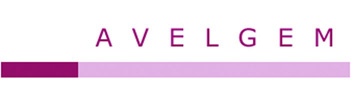 formulier kandidaatstellingsportverdienstelijken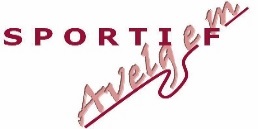 een persooneen ploegmoet gedomicilieerd zijn in Avelgem of lid zijn van een erkende Avelgemse sportvereniging.moet deel uitmaken van een erkende Avelgemse sportverenigingde beoefende sport moet voorkomen op de Vlaamse erkende sporttakkenlijst van BLOSO of indien de prestatie geleverd is binnen clubverband moet dit binnen een competitie zijn georganiseerd door een erkende Vlaamse of unitaire sportfederatie.de vereniging waartoe die ploeg behoort moet aangesloten zijn bij een erkende Vlaamse of unitaire sportfederatieeen vrijwilligervis- en vinkenverenigingenmoet gedomicilieerd zijn in Avelgem of lid zijn van een erkende Avelgemse sportvereniging.eerste Avelgemnaar in het clubkampioenschap:Een clubkampioenschap komt enkel in aanmerking als dit kampioenschap bestaat uit minstens 5 wedstrijden binnen het betreffende kalenderjaar. Indien dit niet het geval is, kan de betreffende club geen clubkampioen voordragen.De clubkampioen moet gedomicilieerd zijn in Avelgem. Indien de clubkampioen niet gedomicilieerd is in Avelgem, dan wordt afgedaald in het klassement van de betreffende club tot de eerste ‘Avelgemnaar’.kampioen groot-Avelgemmoet gedomicilieerd zijn in Avelgemminimale prestatie:Voor bestuursleden: 15 jaarVoor werkende leden: voldoende motivering aangebracht door de erkende vereniging die de kandidatuur indientkan maximaal 1x gehuldigd worden als vrijwilliger door het gemeentebestuur Avelgem. De huldiging is persoonsgebonden en niet verenigingsgebonden. 